QUE FINANCE LE FONDS D’INNOVATION PÉDAGOGIQUE (FIP) DANS LE CADRE D’UN PROJET CNR ?Le FIP finance : 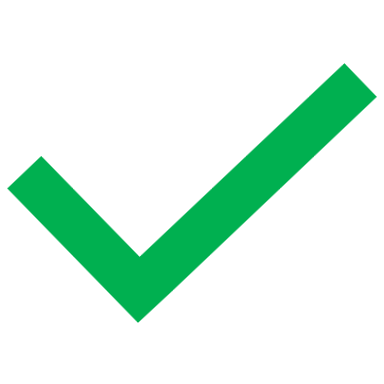 Le matériel pédagogique (livres, outillage, petit matériel, équipements numériques ou sportifs, etc.) Le mobilier scolaire et l’aménagement des espaces à visée pédagogique Les intervenants à destination des élèves et en lien avec les apprentissages Le FIP ne finance pas : 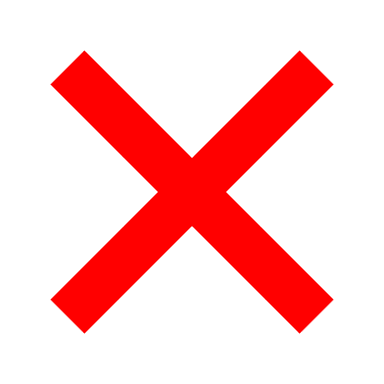 Les modifications ou la rénovation du bâti Les travaux d’aménagement qui ne relèvent pas d’un objectif pédagogique Les nuitées, séjours/voyages à l’étrangerLes piÈces permettant l’Évaluation du besoin financier du projetDevis ou grille tarifaire des intervenants ou des prestations (transport, billetterie, services, etc.)Relevé des besoins en matériel (tous les biens physiques) UGAP.fr en premier recoursPOUR LE PREMIER DEGRÉ UNIQUEMENT Biens attachés à perpétuelle demeure (mobilier, etc.)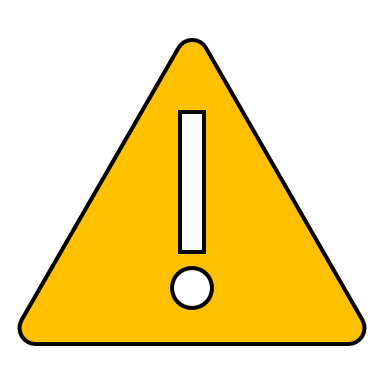 Biens nécessitant une maintenance ou un entretien (équipement informatique, pièces à changer régulièrement, etc.)Biens branchés sur secteurTout autre bien pouvant engager la sécurité des personnels et des élèves (risque incendie, chute, etc.)Si votre liste de matériel comporte au moins un bien de la liste précédente, l’accord préalable de la mairie est indispensable.LibelléRéférenceQuantitéPrix HTPrix TTC